kareem 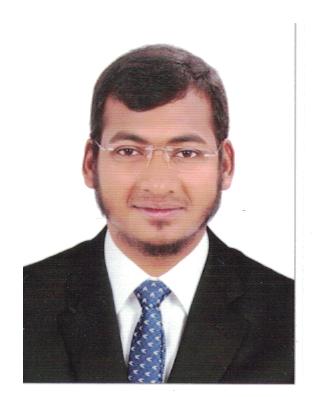 : kareem.206260@2freemail.com ACHIEVEMENTSWon State First prize in paper Presentation on Broad Band over Power Lines.Won State First prize in paper Presentation on Sea Snakes (Pelamis wave Energy converter).Won second Prize as Event Coordinator in Technolites 2K11.PERSONAL DETAILSGender             : MaleDate of Birth   	 : 20 Aug1992Driving license   : Qatar, IndiaReligion	 : IslamNationality         : IndianMarital status      : MarriedLanguages known: English, Hindi,                           Arabic, Telugu & Malyalam.      DECLARATION:     I hereby declare that information furnished above is true to the best of my knowledge and belief.KAREEMPlace: Dubai,UAE.